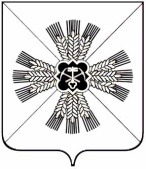 КЕМЕРОВСКАЯ ОБЛАСТЬАДМИНИСТРАЦИЯ ПРОМЫШЛЕННОВСКОГО МУНИЦИПАЛЬНОГО ОКРУГАПОСТАНОВЛЕНИЕот «11» мая 2022 г. № 652-Ппгт. ПромышленнаяОб отмене открытого по форме подачи предложений аукциона на право заключения договора аренды земельного участка В целях приведения в соответствие с ст. 39.11 Земельного кодекса Российской Федерации, в связи с технической  ошибкой:        1. Отменить открытый по форме подаче предложений аукцион по продаже земельного участка, назначенный на 26.05.2022 в  11 часов 00 минут. Предмет аукциона: Лот № 1: земельный участок с кадастровым номером 42:11:0103007:1201, площадью 4 735 +/- 24 кв.м., расположенный по адресу: Российская Федерация, Кемеровская область – Кузбасс, Промышленновский муниципальный округ, с. Титово, ул. Кооперативная, 35.        Категория земель: земли населенных пунктов.        Разрешенное использование земельного участка: хранение и переработка сельскохозяйственной продукции.        Определить начальный размер арендной платы земельного участка, согласно отчету независимого оценщика, в размере 36 000 (тридцать шесть тысяч) рублей в год, шаг аукциона в размере 3 % - 1 080 (одна тысяча восемьдесят) рублей, размер задатка 10 % - 3 600 (три тысячи шестьсот) рублей. Определить срок аренды 10 лет 8 месяцев.        2. Комитету по управлению муниципальным имуществом администрации Промышленновского муниципального округа (Н.В. Удовиченко) опубликовать в районной газете «Эхо», разместить извещение об отмене  аукциона  на официальном сайте www.torgi.gov.ru и на официальном сайте администрации Промышленновского муниципального округа.         3. Контроль за исполнением настоящего постановления возложить на заместителя главы Промышленновского муниципального округа                  А.А. Зарубину. 4. Постановление вступает в силу со дня подписания.                                    ГлаваПромышленновского муниципального округа                                  С.А. Федарюк         исп. Белоконь Ю.Ю.7-41-28